 How to Make a PendulumMaterials (per student)Length of string/yarn (about 40 cm)4 pony beadsTapeNote: Give each student a length of string taped at one end 
(makes it easier to put the beads on)InstructionsPut four beads of different colours on the string. Move them to the middle of the string. Thread the string back through all four beads to make a circle. (See pictures).Pull each end of the string. Tie a knot to secure the beads. Tie the two ends of the string together (optional).  	How to Make a Pendulum 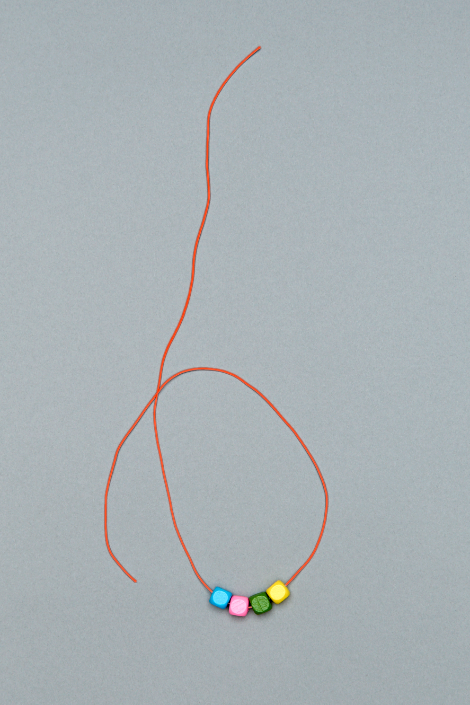 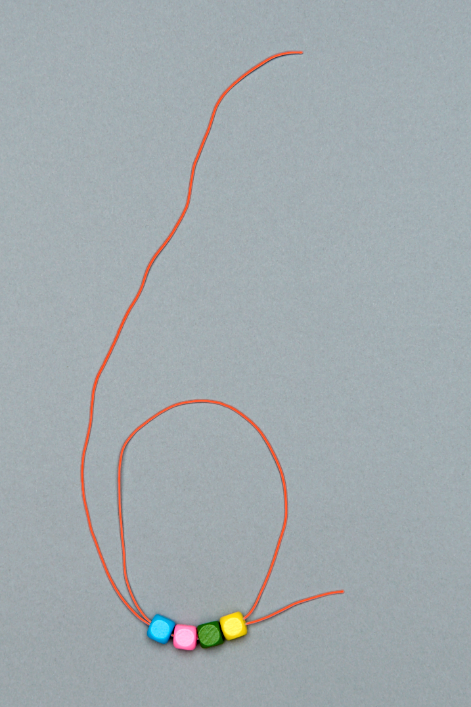 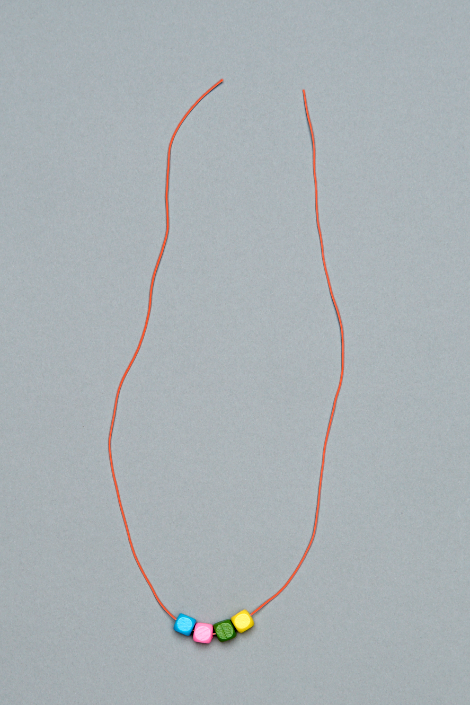 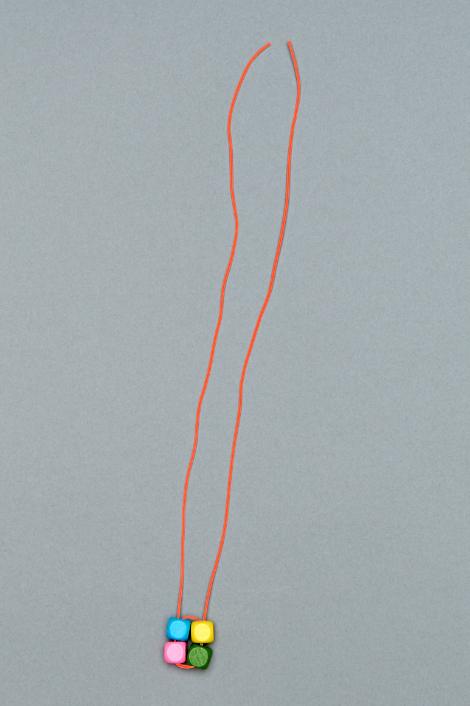 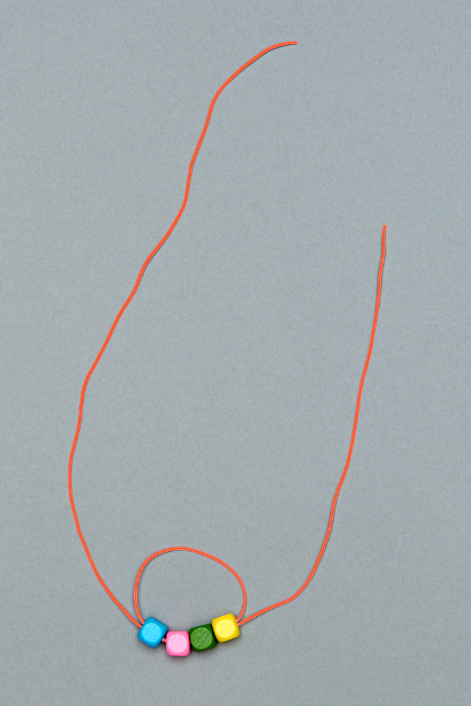 